Sound of the week activitiesSee attached outdoor spelling cards. Activities can be used for both spelling words and common words.Common wordsCan you please help your child learn to recognise these words by writing them (bubble writing, colourful writing, squiggly writing, fancy writing) or with materials outside. Drawing a line around each word and looking at the shape of the word. Talking about tall and small letters. You can use your magnetic letters to say, make, read and write these words.SoundsSay, make, break, blend, read and write using words from the list. Your child will be able to tell you what to do!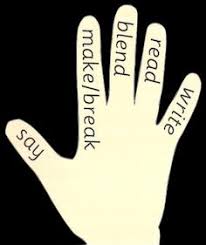 Don’t show your child the word, just say it to them. Use the magnetic board.Active LiteracyCommon wordsReadingWritingMaths/NumberScience/HWBTopicSimple sentence unscramble.Choose from one, two or three stars. There are two sheets for each star. Please only do one sheet for whichever level you choose as you can complete the second one next week. Some of them are quite tricky so choose whatever one you are most comfortable with. Make a friends and enemies game. You need two envelope and label them friends and enemies. Practise 10 (or more if you wish) common words (randomly selected). The ones you get correct can be put into the friends envelope and the ones you don’t get correct go into the enemies envelope. These are the ones you should practise. If you get them all correct why not try using them in a sentence using and, but or because to add more detail. Allocated Bug club book. Life Cycle of a frog reading taskhttps://www.topmarks.co.uk/Spring/FrogLifeCycle.aspx?age=ks2Once you have read the story, click on the link below to answer some questions to check your understanding. https://www.educationquizzes.com/ks1/science/animals-life-cycle-of-a-frog/Life Cycle of a frog writing activity. Choose from the two options available or if you want to, you can do them both. Venn DiagramsWhat is a venn Diagram?https://www.bbc.co.uk/bitesize/clips/zhckq6fhttp://resources.hwb.wales.gov.uk/VTC/ngfl/maths/dinas_powys_sian_mansfield/venn_1.htmFlower sorting activityI have provided a template as an example. However I would encourage you to make up your own sorting criteria using things from outdoors and photograph your work. (For example you could have flowers, yellow things (so anything you see that is yellow) and in the middle would be yellow flowers because they fit into both categories.  Life Cycle of a Froghttps://www.youtube.com/watch?v=F3ElGMVU6SYA link to bbc video and another wee quiz. https://www.bbc.co.uk/bitesize/topics/z6882hv/articles/zttckqtMake your own frog spin wheel.(See attached document)Make your own frog headband. (See attached document) Make your very own Caterpillar puppets. See link below for tips or feel free to design your very own caterpillar from other materials if you wish. https://www.youtube.com/watch?v=sqI2opbBti4